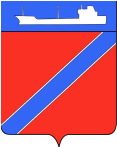 ПОСТАНОВЛЕНИЕАДМИНИСТРАЦИИ ТУАПСИНСКОГО ГОРОДСКОГО ПОСЕЛЕНИЯТУАПСИНСКОГО РАЙОНА	от   09.08.2017г.                                                     			№ 1169г.ТуапсеОб утверждении Перечня  специальных мест для опубликования (обнародования) муниципальных правовых актов, затрагивающих права, свободы, обязанности человека и гражданина и иной официальной информации и  формы акта обнародования нормативного правового акта администрации Туапсинского городского поселения Туапсинского районаВ соответствии со статьей 47 Федерального закона от 6 октября 2003 года № 131-ФЗ «Об общих принципах организации местного самоуправления в Российской Федерации», статьей 67 Устава Туапсинского городского поселения Туапсинского района, с целью доведения до сведения граждан, проживающих на территории Туапсинского городского поселения Туапсинского района муниципальных правовых актов, затрагивающих права, свободы, обязанности человека и гражданина и иной официальной информации, п о с т а н о в л я ю: 1. Утвердить Перечень  специальных мест для опубликования (обнародования) муниципальных правовых актов, затрагивающих права, свободы, обязанности человека и гражданина и иной официальной информации (Приложение №1). 2. Утвердить форму акта обнародования нормативного правового акта администрации Туапсинского городского поселения Туапсинского района (Приложение №2).3. Возложить ответственность за обнародование муниципальных правовых актов администрации Туапсинского городского поселения Туапсинского района, затрагивающих права, обязанности человека и гражданина и иной официальной информации на заведующего сектором по документообороту управления делами администрации Туапсинского городского поселения Туапсинского района А.И. Кот.4. Определить ответственным лицом за опубликование  муниципальных правовых актов администрации Туапсинского городского поселения Туапсинского района, затрагивающих права, обязанности человека и  гражданина  и  иной официальной информации начальника отдела юридического обеспечения, по взаимодействию  с представительным 2органом, организации с обращениями граждан, общественностью, СМИ администрации Туапсинского городского поселения Туапсинского района Т.Ф. Дроботову.5. Контроль за выполнением настоящего постановления возложить на заместителя главы администрации Туапсинского городского поселения Туапсинского района  Е.М. Балантаеву. 6. Постановление вступает в силу со дня его обнародования.Глава Туапсинского городского поселения 	Туапсинского района								А.В. ЧеховПЕРЕЧЕНЬспециальных мест для опубликования (обнародования) муниципальных правовых актов, затрагивающих права, свободы, обязанности человека и гражданина и иной официальной информацииМестами для опубликования муниципальных правовых актов администрации Туапсинского городского поселения, затрагивающих права, свободы, обязанности человека и гражданина и иной официальной информации являются:- печатное средство массовой информации, определенное постановлением администрации Туапсинского городского поселения Туапсинского  района в   соответствии   с   требованиями   Федерального   закона   от   21    июля 2005 года № 94-ФЗ «О размещении заказов на поставки товаров, выполнение работ, оказании услуг для государственных и муниципальных нужд»;	- официальный сайт администрации Туапсинского городского поселения в информационно-телекоммуникационной сети Интернет (adm.tuapse.ru).Местами для обнародования муниципальных правовых актов администрации Туапсинского городского поселения, затрагивающих права, свободы, обязанности человека и гражданина и иной официальной информации являются:- информационный стенд, расположенный в администрации Туапсинского городского поселения Туапсинского района (г. Туапсе, ул. Победы, 17);            - информационный стенд, расположенный в МБУК «Централизованная библиотечная система» (г.Туапсе, ул.С.Перовской, 18);	  -  официальный сайт администрации Туапсинского городского поселения Туапсинского района в информационно-телекоммуникационной сети Интернет (adm.tuapse.ru).Начальник отдела юридическогообеспечения администрации Туапсинского городского поселения				Т.Ф. ДроботоваА К Т
 обнародования нормативного правового акта
администрации Туапсинского городского поселения Туапсинского района    "___" _______________ г.                      				         г. Туапсе    Мы,   нижеподписавшиеся,   составили   настоящий   акт   о   том,   что____________________________________________________________________________________________________________________________________наименование муниципального правового акта, его дата и номеробнародовано путем доведения его до всеобщего сведения граждан, проживающих на   территории   муниципального   образования  Туапсинское городское поселение Туапсинского района, посредством  его  размещения  в  период  с  "___" __________ __ г. по "___"__________  г.  в  специальных местах для опубликования (обнародования) муниципальных правовых актов, затрагивающих права, свободы, обязанности человека и гражданина и иной официальной информации, а также   на   официальном  сайте  администрации  Туапсинского городского поселения Туапсинского района в информационно-телекоммуникационной сети Интернет (adm.tuapse.ru), где был  обеспечен  беспрепятственный  доступ  граждан  к тексту муниципального правового акта.Глава Туапсинского городскогопоселения Туапсинского района                            	__________	А.В. ЧеховЗаведующий сектором подокументообороту управленияделами администрации Туапсинского городского поселения Туапсинского района 				__________ А.И. КотНачальник отдела юридическогообеспечения администрацииТуапсинского городского поселения				Т.Ф. ДроботоваПРИЛОЖЕНИЕ №1УТВЕРЖДЕНпостановлением администрацииТуапсинского городского поселенияТуапсинского районаот 09.08.2017г. № 1169ПРИЛОЖЕНИЕ №2УТВЕРЖДЕНпостановлением администрацииТуапсинского городского поселенияТуапсинского районаот 09.08.2017г. № 1169